                                                   УТВЕРЖДАЮ:
                                                                                     Вице-Президент Федерации бодибилдинга
                                                                                     и фитнеса России
                                                                                     _______________ О.Ю. Погодин                                                                                     
                                                                                      «02»августа 2021г. 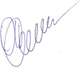 
ПОЛОЖЕНИЕ
Открытый чемпионат Приволжского федерального округа по бодибилдингу   номер-код вида спорта: 1640001411ЯНижний Новгород01-02.10.2020г.

I. ОБЩИЕ ПОЛОЖЕНИЯМежрегиональные официальные спортивные соревнования Открытый чемпионат Приволжского федерального округа по бодибилдингу (далее - спортивные соревнования), включены в настоящее Положение на основании предложений Нижегородской областной Федерации бодибилдинга (далее – НФБ), аккредитованной в соответствии с приказом Министерства спорта Нижегородской области о государственной аккредитации региональной спортивной федерации от 22/10/2020 № 264.Спортивные соревнования проводятся в соответствии с правилами вида спорта бодибилдинг, утвержденными приказом Министерства спорта Российской Федерации N190 от 07 марта 2019г.Сроки и место проведения спортивных соревнований: 02.10.2021 года, г. Нижний Новгород, пл. Октябрьская, дом 1, КЗ ЮПИТЕРЗадачами проведения спортивных соревнований являются:- выявление сильнейших спортсменов для формирования списка кандидатов в спортивные сборные команды Нижегородской области,- отбор спортсменов в спортивные сборные команды Нижегородской области для подготовки к чемпионатам и первенствам России, Всероссийским соревнованиям и участия в них от Нижегородской области,- развитие и популяризация бодибилдинга на территории Нижегородской области.4. Запрещается оказывать противоправное влияние на результаты спортивных соревнований, включённых в настоящее Положение.Запрещается участвовать в азартных играх и букмекерских конторах и тотализаторах путем заключения пари на официальные спортивные соревнования в соответствии с требованиями, установленными пунктом                 3 части 4 статьи 26.2 Федерального закона от 04.12.2007 г. №329 «О физической культуре и спорте в Российской Федерации».Настоящее Положение является основанием для командирования спортсменов, тренеров, спортивных судей и иных специалистов в области физической культуры и спорта на спортивные соревнования.II. РУКОВОДСТВО ПРОВЕДЕНИЕМ СПОРТИВНЫХ СОРЕВНОВАНИЙ.Общее руководство проведением спортивных соревнований осуществляется министерством спорта Нижегородской области и Нижегородской областной федерацией бодибилдинга.Непосредственное проведение спортивных соревнований возлагается на главную судейскую коллегию, утверждаемую Нижегородской областной федерацией бодибилдинга. Главный судья – О.Ю. Погодин, главный секретарь – Киселева Е.А. Министерство спорта Нижегородской области и Нижегородская областная Федерация бодибилдинга определяют условия проведения спортивных соревнований, предусмотренные настоящим Положением.III. ОБЕСПЕЧЕНИЕ БЕЗОПАСНОСТИ УЧАСТНИКОВ И ЗРИТЕЛЕЙ, МЕДИЦИНСКОЕ ОБЕСПЕЧЕНИЕ, АНТИДОПИНГОВОЕ ОБЕСПЕЧЕНИЕ СПОРТИВНЫХ СОРЕВНОВАНИЙ.Спортивные соревнования проводятся на объектах спорта, включенных во Всероссийский реестр объектов спорта, в соответствии с Федеральным законом от 04.12.2007 г. №329 «О физической культуре и спорте в Российской Федерации».Обеспечение безопасности участников и зрителей на спортивных соревнованиях осуществляется согласно требованиям Правил обеспечения безопасности при проведении официальных спортивных соревнований, утвержденных постановлением Правительства Российской Федерации от 18.04.2014 г.  № 353.Участие в спортивных соревнованиях осуществляется только при наличии полиса страхования жизни и здоровья от несчастных случаев, который представляется в комиссию по допуску участников на каждого участника спортивных соревнований.Оказание скорой медицинской помощи осуществляется в соответствии с приказом Министерства здравоохранения Российской Федерации от 01.03.2016 г. № 134Н «О Порядке организации оказания медицинской помощи лицам, занимающимся физической культурой и спортом (в том числе при подготовке и проведении физкультурных мероприятий и спортивных мероприятий), включая порядок медицинского осмотра лиц, желающих пройти спортивную подготовку, заниматься физической культурой и спортом в организациях и (или) выполнить нормативы испытаний (тестов) Всероссийского физкультурно-спортивного комплекса «Готов к труду и обороне».Основанием для допуска спортсмена к спортивным соревнованиям по медицинским заключениям является заявка на участие в спортивных соревнованиях с отметкой «допущен» напротив каждой фамилии спортсмена, заверенная подписью врача и его личной печатью. Заявка на участие в спортивных соревнованиях подписывается врачом с расшифровкой фамилии, имени, отчества и заверяется печатью медицинской организации, имеющей лицензию на осуществление медицинской деятельности.Антидопинговое обеспечение в Российской Федерации осуществляется в соответствии с Общероссийскими антидопинговыми правилами, утвержденными приказом Министерства спорта Российской Федерации от 09.08.2016 г. № 947.В соответствии с пунктом 10.11.1 общероссийских антидопинговых правил, ни один спортсмен или иное лицо, в отношении которого была применена дисквалификация, не имеет права во время срока дисквалификации участвовать ни в каком качестве в спортивных соревнованиях.IV. ПРОГРАММА СОРЕВНОВАНИЙ.01.10.2021 - день приезда01.10.2021 с 17.00 до 22.00 - регистрация участников и комиссия по допуску спортсменов в фойе Конгресс-Отеля «Маринс Парк Отель Нижний Новгород», расположенном по адресу: г. Нижний Новгород, ул. Советская, 12 02.10.2021- 09.00 заседание судейской коллегии, формирование судейских бригад02.10.2021 - 10.00 открытие соревнований КЗ ЮПИТЕР, г. Нижний Новгород, пл. Октябрьская, дом 102.10.2021 - 10.15 до 22.00 соревнования по регламенту 03.10.2021 - дата отъездаV. ТРЕБОВАНИЯ К УЧАСТНИКАМ И УСЛОВИЯ ИХ ДОПУСКА.К спортивным соревнованиям допускаются спортсмены следующих возрастных категорий: юниоры 18-23 года мужчины 2003-1998 года рождения, юниорки 16-23 года 2005-1998 года рождения, женщины старше 23 лет, мужчины старше 23 лет, женщины-мастера старше 35 лет, мужчины мастера-старше 40 лет.Спортивные соревнования проходят по следующим дисциплинам:- Юниоры бодибилдинг (18-23 год вкл.) абсолютная категория
- Мужчины - классический бодибилдинг: абсолютная категория.- Мужчины  бодибилдинг в категориях: до 80 кг, до 90 кг, и свыше 90 кг.- Мужчины Атлетик - абсолютное первенство
- Мужчины  бодибилдинг «Мастера»- абсолютное первенство - Женщины бодифитнес: до 163 см, свыше 163 см- Женщины фитнес: абсолютная категорияСпортивные Конкурсы проходят по следующим дисциплинам:
- Женщины «Артистический фитнес» - абсолютная категория- Юниорки «Фитнес-Бикини» (16-23 года)  - абсолютная категория
- Женщины «Фитнес-бикини Дебют» - абсолютная категория - Женщины «Фитнес-Бикини»: до 160 см, до 164 см, до 169 см, свыше 169 см;
- Женщины «Фитнес-Бикини» - Мастера (+35лет) абсолютная категория - Женщины «Фит-Модель»: до 163см, свыше 163 см- Женщины «Велнесс»:  до 166 см, свыше 166 см- Мужчины «Пляжный бодибилдинг»: до 179 см, свыше 179 см- Мужчины «Пляжный бодибилдинг ДЕБЮТ»- абсолютная категорияОтдельной дисциплиной будут проходить соревнования для инвалидов-колясочников.Количество категорий может быть пересмотрено судейской коллегией  в зависимости от количества заявленных участников.
 Участники соревнований, представляющие Нижегородскую область и являющиеся членами НФБ, оплачивают заранее на расчетный счет организации годовой «Членский годовой взнос» в размере 500 руб./чел. На регистрации спортсмены, тренеры и представители Нижегородской области могут войти в состав НФБ. Члены НФБ оплачивают "Стартовый взнос" 2000 рублей. Спортсмены, не являющиеся членами НФБ, и иногородние участники оплачивают «Стартовый взнос» в размере 2000 руб./чел. Спортсмены инвалиды-колясочники освобождаются от уплаты стартового взноса.Спортсмены, выступающие в нескольких дисциплинах, оплачивают дополнительный стартовый взнос 1000 руб за каждую дополнительную дисциплину.   Если спортсмен выступает в категории «Юниор», «Юниорка» и занимает с 1 по 6 место, то он переходит в старшую возрастную категорию без оплаты дополнительного взноса. 
ДОПУСК:ВНИМАНИЕ!!! Чемпионат проводится в строгом соответствии с Регламентом Роспотребнадзора по организации и проведению физкультурных и массовых мероприятий на территории РФ в условиях сохранения рисков заражения COVID-19. К соревнованиям допускаются мужчины и женщины старше 18 лет. К участию в соревнованиях будут допущены только при выполнении условий: - для жителей нижегородского региона – участие без заявки от региональной организации; - для участников из других регионов - заявка на участие от региональной федерации заверенная  визой врача, подписью и печатью Президента Региональной Федерации (члена  ФББР).Соревнования, которые проходят под эгидой ФББР, включены в календарный план соревнований ФББР, см. www.fbbr.org, раздел Календарь соревнований. Офис ФББР для справок: +7 (953) 149-98-09 или по емейл: info@fbbr.org. Ответственность за нарушение правил ФББР по поводу участия в соревнованиях альтернативных организаций на сайте: http://fbbr.org/2018/1615.Все спортсмены обязательно должны иметь:1)  Паспорт2) Анкету участника соревнований (заполняется на месте), можно заполнить анкету заранее,скачав ее с официальной странички федерации ВК.3) СПРАВКУ прохождении теста на короновирусную инфекцию COVID -19 методом полимеразной цепной реакции (ПЦР) не позднее чем за 3 дня (72 часа)до даты проведения соревнований согласно Указа губернатора Нижегородской области №27 от 13.03.2020г.( в случае отмены необходимости прохождения теста ПЦР в зависимости от эпидемиологической ситуацией в регионе – участники БУДУТ уведомлены!!!).5) Соревновательные плавки / купальник, по правилам ФББР;  6) Удостоверение члена НФБ (для жителей нижегородского региона, дальнейшее участие в официальных соревнованиях ФББР возможно только по заявке от НФБ) 7) Музыку для произвольных программ в формате MP3 на флэш-носителе USB (обязательное условие) Файл должен быть проверен заблаговременно для избегания проблем с воспроизведением8) Только для спортсменов Нижегородской области: Справку медицинскую со штампом лечебного учреждения, подписью и личной печатью врача о допуске к соревнованиям.VI. ЗАЯВКИ НА УЧАСТИЕ.Заявка (Приложение №1), содержащая информацию о составе команды, участвующей в спортивном соревновании, направляется на электронный адрес: nnfb52@yandex.ru в срок не позднее до 28 сентября 2021 года.Оригиналы заявок на участие в спортивных соревнованиях предоставляются в комиссию по допуску в 1 экземпляре при подтверждении регистрации участников на месте.К заявке прилагаются следующие документы на каждого спортсмена:- паспорт или иной документ удостоверяющий личность,- полис обязательного медицинского страхования,- полис страхования жизни и здоровья от несчастных случаев4.  Для всех участников обязательна процедура заполнения предварительной заявки на "Чемпионат Нижегородской области по бодибилдингу " по ссылке: https://forms.gle/Eq2oLnuaS3XiQuEb7Срок заполнения предварительной заявки до 30.09.2021г.Всем зарегистрированным участникам необходимо пройти очную регистрацию за день  до проведения турнира 01 октября 2021 года и оплатить стартовый взнос.VII. УСЛОВИЯ ПОДВЕДЕНИЯ ИТОГОВ.Победитель соревнований определяется согласно правилам Международной Федерации бодибилдинга по наименьшей сумме мест, набранной в полуфинале и финале. При равном количестве мест преимущество имеет участник, сумма мест которого в финале меньше.VIII. НАГРАЖДЕНИЕ ПОБЕДИТЕЛЕЙ И ПРИЗЕРОВ.Победители и призеры в весовых категориях награждаются кубками, грамотами, медалями  и  призами от спонсоров. Абсолютный победитель награждается Дипломом иПочетным кубком.
IX. УСЛОВИЯ ФИНАНСИРОВАНИЯФедерация бодибилдинга Нижегородской области несет расходы по аренде помещения и обеспечению призового фонда соревнованийX. СУДЕЙСКИЙ СЕМИНАРСудейский семинар Назаренко Александра Юрьевича (судьи ВК) пройдет  01 октября  с 18.00 до 22.00. с выдачей соответствующих сертификатов. Место проведения – Конференц-зал «Маринс Парк Отель Нижний Новгород», расположенный по адресу: г. Нижний Новгород, ул. Советская, 12 .Стоимость:-для судей-дублёров 3000₽ (длительность 4 часа, 1+2 части)-для действующих судей 500₽ (длительность 2 часа, только 2 часть)-для действующих судей 1500₽ (длительность 4 часа, 1+2 части)Ответственный за организацию семинара – Баринов Сергей +79290481116XI. ДОПОЛНИТЕЛЬНАЯ ИНФОРМАЦИЯДополнительная информация по телефону:Президент федерации бодибилдинга Нижегородской области – Баринов Сергей Викторович: тел.: 89290481116Информация: http://vk.com/public_n_f_bИнстаграм: nfb_fbbrВ день проведения турнира будет оказана услуга профессионального нанесения грима в специальных кабинках. Стоимость услуги 3000 руб. Организация, оказывающая услугу ПроГрим запись по телефону +79038676802 (WhatsApp, Viber).	         СОГЛАСОВАНО :
Заместитель министра спортаНижегородской области______________ А.Г.Горшунова«____»__________2021г.

                УТВЕРЖДАЮ:Президент Нижегородской областной Федерации  бодибилдинга С.В.Баринов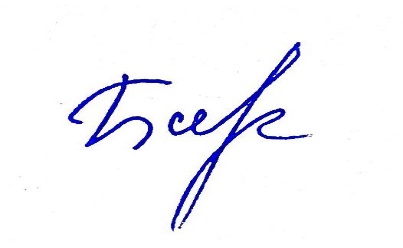 «28»  июля 2021г.